This document has been prepared to facilitate the participation of delegates to the Virtual TDAG Working Group on Resolutions, Declaration and Thematic Priorities.Please update your version of Zoom at this link.This meeting is entirely remote. The audience is kindly asked to keep their camera and microphone switched off to minimize bandwidth.  Please rename yourselves and add the represented Member State, Sector Member or Academia BEFORE your name.  To do so, please right-click on your name in the list of participants.When the floor is open to the audience, please raise your hand to request the floor. The raise hand function is located under “Reactions” in the bar of commands at the bottom of your screen.  In older versions of Zoom, it is underneath the list of participants.The chairman will recognize the speakers and will give you the floor when your turn comes. You may use the chat for any questions or comments. Moderators will be monitoring, and any comment may be read out if time allows.You can view and activate the captioning by clicking on “Live Transcript” in the bottom bar of the zoom interface.Captioning may also be followed on a separate browser using this link.The meeting is being webcast live.  The archive will be available on the website around 24 hours after the event. This meeting will take place in English only.Every effort is being made to facilitate the smooth flow of this meeting. Thank you for your cooperation.________________TDAG Working Group on Resolutions, Declaration and Thematic Priorities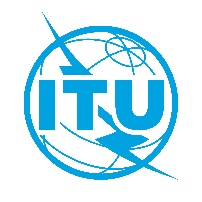 9 April 2021, VirtualTDAG Working Group on Resolutions, Declaration and Thematic Priorities9 April 2021, VirtualTDAG Working Group on Resolutions, Declaration and Thematic Priorities9 April 2021, VirtualDocument TDAG-WG-RDTP/DT/11-E31 March 2021English onlySource:Director, Telecommunication Development BureauDirector, Telecommunication Development BureauTitle:Guidelines to facilitate participation at TDAG-WG-RDTPGuidelines to facilitate participation at TDAG-WG-RDTP